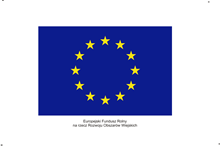 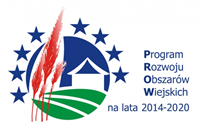 Załącznik nr 1 do SWZnr sprawy RIRG.271.1.2022 F O R M U L A R Z   O F E R T YNazwa i adres Zamawiającego:GMINA DRZYCIM 							            UL. PODGÓRNA 10 							             86-140 DRZYCIMJa/my niżej podpisani:........................................................................................................................................................................(imię, nazwisko, stanowisko)działając w imieniu i na rzecz:............................................................................................................................................................................................................................................................................................................................................................................(pełna nazwa Wykonawcy/Wykonawców w przypadku wykonawców wspólnie ubiegajqcych się o udzielenie zamówienia).Adres*:..........................................................................................................................................................Kraj* ..........................................................................................................................................................REGON*:.......................................................................................................................................................NIP*:.................................................................................................................................................................TEL*............................................................adres e-mail*:......................................................................na które Zamawiający ma przesyłać korespondencję* w przypadku oferty wspólnej należy podać dane dotyczące pełnomocnika wykonawcyI. W związku z ogłoszeniem o zamówieniu publicznym na „Modernizację przystani kajakowej oraz utworzenie strefy rekreacyjno-sportowej nad rzeką w miejscowości Gródek, gmina Drzycim, na działce nr 41/18” obejmującym swoim zakresem modernizację przystani kajakowej w miejscowości Gródek oferujemy wykonanie zamówienia w zakresie i na warunkach określonych w Specyfikacji Warunków Zamówienia (SWZ) za cenę: cenę brutto: …………………………………………………złotych(słownie złotych: ……………………………...………………………………………………………….),w tym cena netto: …………………………………………złotych(słownie złotych: ………………….…………………………………………………………..………….).Cena zawiera podatek VAT, w wysokości …….................. złotych (wpisać kwotę podatku VAT)(słownie złotych: …………………………………………………………………………………………………….).Udzielamy gwarancji zrównanej z okresem rękojmi za wady, zgodnie z wymaganiami SWZ na wykonanie przedmiotu umowy na okres .......................... miesięcy od daty podpisania protokołu końcowego odbioru przedmiotu umowy. (Uwaga: Minimalny wymagany treścią SWZ okres rękojmi za wady i okres gwarancji wynosi 36 miesięcy). Oświadczamy, że w przypadku nie wypełnienia ww. pozycji deklarujemy, że udzielamy 36 miesięcznej gwarancji i rękojmi zgodnie z warunkami zawartymi w SWZ.II. Przyjmujemy  termin realizacji zadania określony w SWZ. III. Oświadczamy, że:zapoznaliśmy się, dochowując należytej staranności, ze SWZ oraz zdobyliśmy konieczne  informacje potrzebne do prawidłowego przygotowania oferty;zapoznaliśmy się z zakresem robót, dokumentacją projektową i techniczną oraz uzyskaliśmy konieczne informacje do realizacji zamówienia;oferujemy bez zastrzeżeń i ograniczeń wykonanie zamówienia, zgodnie z treścią SWZ oraz stanowiącymi jej integralną część załącznikami; podana przez nas cena oferty zawiera wszystkie koszty konieczne do właściwego wykonania przedmiotu zamówienia, ponadto niniejsza cena ma charakter ryczałtowy;uważamy się za związanych niniejszą ofertą przez okres wskazany w SWZ;zapoznaliśmy się z załączonym do SWZ projektem umowy, nie wnosimy żadnych zastrzeżeń do jego treści i zobowiązujemy się, w przypadku wyboru niniejszej oferty do zawarcia umowy (na warunkach określonych w SWZ, zgodnie z wzorem umowy i złożoną ofertą) w miejscu i terminie wyznaczonym przez Zamawiającego; IV. Podwykonawstwo –dotyczy / nie dotyczy** (niewłaściwe wykreślić)należy wypełnić jeżeli dotyczy: Oświadczamy, że następujące roboty zamierzamy powierzyć Podwykonawcom - należy podać:1. jaka część zamówienia będzie powierzona Podwykonawcom: ................................................................................................. 2. dla każdej części zamówienia podać nazwy i adresy Podwykonawców (o ile dane Podwykonawców są Wykonawcy już znane):..................................................................................................................................................................................................................................................................................................................................................................................................................Oświadczamy, że w przypadku powierzenia podwykonawcom do wykonania części zamówienia wskazanych w punkcie IV niniejszego formularza odpowiadamy za całość przedmiotu zamówienia.V. W przypadku wybrania naszej oferty, przed podpisaniem umowy złożymy zabezpieczenie należytego wykonania umowy w formie ………………….............……………, zgodnie z warunkami ustalonymi we wzorze umowy.VI. Wykonawca jest  (odpowiednie zaznaczyć):mikroprzedsiębiorstwem małym przedsiębiorstwemśrednim przedsiębiorstwemPrzez Mikroprzedsiębiorstwo rozumie się przedsiębiorstwo, które zatrudnia mniej niż 10 osób i którego roczny obrót lub roczna suma bilansowa nie przekracza 2 milionów EUR. Przez Małe przedsiębiorstwo rozumie się, które zatrudnia mniej niż 50 osób i którego roczny obrót lub roczna suma bilansowa nie przekracza 10 milionów EUR. Przez Średnie przedsiębiorstwo rozumie się: przedsiębiorstwa, które nie są mikroprzedsiębiorstwami ani małymi przedsiębiorstwami i które zatrudniają mniej niż 250 osób i których roczny obrót nie przekracza 43 milionów EUR.Uwaga:Niezaznaczenie przez wykonawcę powyższej informacji będzie rozumiane przez Zamawiającego  jako informacja że Wykonawca nie należy do żadnej z w/w kategorii.VII. Oświadczam, że wypełniłem obowiązki informacyjne przewidziane w art. 13 lub art. 14 RODO wobec osób fizycznych, od których dane osobowe bezpośrednio lub pośrednio pozyskałem w celu ubiegania się o udzielenie zamówienia publicznego w niniejszym postępowaniu.VIII. Pod groźbą odpowiedzialności karnej oświadczamy, że załączone do oferty dokumenty opisują stan prawny i faktyczny, aktualny na dzień otwarcia ofert (art. 233 Kodeksu Karnego).IX. Integralną część oferty stanowią następujące załączniki:........................................................................................................................................................................................................................................................................................                                  miejscowość i data               * w przypadku oferty wspólnej należy podać dane dotyczące pełnomocnika wykonawcy**  niewłaściwe wykreślićOfertę składa się, pod rygorem nieważności w formie elektronicznej lub w postaci elektronicznej opatrzonej podpisem zaufanym, lub podpisem osobistym osoby upoważnionej do reprezentowania wykonawcy zgodnie z formą reprezentacji określoną w dokumencie rejestrowym właściwym dla formy organizacyjnej lub innym dokumencie.